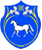 РОССИЙСКАЯ ФЕДЕРАЦИЯРЕСПУБЛИКА ХАКАСИЯАДМИНИСТРАЦИЯЦЕЛИННОГО СЕЛЬСОВЕТА                      ПОСТАНОВЛЕНИЕ   « 28 » апреля  2017г.                        с.Целинное                                  № 32Об утверждении долгосрочной целевой программы «Защита населения и территорий Целинного сельсовета от чрезвычайных ситуаций,обеспечение пожарной безопасности  ибезопасности на  водных объектах 2017-2020годы»     В соответствии с Федеральными законами от 21.12.94 № 68-ФЗ «О защите населения и территорий от чрезвычайных ситуаций природного и техногенного характера», Постановлением Правительства Республики Хакасия от 30.12.2016 № 662 О внесении изменений в государственную программу Республики Хакасия «Защита населения и территорий Республики Хакасия от чрезвычайных ситуаций, обеспечение пожарной безопасности и безопасности людей на водных объектах (2017–2021 годы)», утвержденную постановлением Правительства Республики Хакасия от 01.11.2016 № 534, руководствуясь Федеральным Законом  от 06.10.2003г. № 131 -  ФЗ « Об общих принципах организации местного самоуправления в Российской Федерации», согласно Устава муниципального образования Целинный сельсовет, администрация Целинного сельсовета                                            постановляет:1. Утвердить:1.1. Муниципальную программу «Защита населения и территорий Целинного сельсовета от чрезвычайных ситуаций, обеспечение пожарной безопасности  и безопасности на  водных объектах 2017-2020годы», согласно приложения № 1.1.2. Методику оценки эффективности муниципальной долгосрочной целевой программы «Защита населения и территорий Целинного сельсовета от чрезвычайных ситуаций, обеспечение пожарной безопасности  и безопасности на  водных объектах 2017-2020годы», согласно приложения № 2.2. Главному бухгалтеру Администрации Целинного сельсовета (Морозовой Т.И.),  предусмотреть ассигнования на реализацию долгосрочной целевой  программы «Защита населения и территорий Целинного сельсовета от чрезвычайных ситуаций, обеспечение пожарной безопасности  и безопасности на  водных объектах 2017-2020годы», внести изменения в  решение Совета Депутатов Целинного сельсовета от 26.12.2016г № 17/1 « Об утверждении бюджета Целинного сельсовета на 2017год и планового периода на 2018-2019 годов.3. Установить, что в ходе реализации долгосрочной целевой программы «Защита населения и территорий Целинного сельсовета от чрезвычайных ситуаций, обеспечение пожарной безопасности  и безопасности на  водных объектах 2017-2020годы»,  мероприятия и объемы их финансирования подлежат ежегодной корректировке с учетом возможностей средств бюджета Администрации Целинного сельсовета.4. Главе администрации Целинного сельсовета организовать исполнение долгосрочной целевой программы «Защита населения и территорий Целинного сельсовета от чрезвычайных ситуаций, обеспечение пожарной безопасности  и безопасности на  водных объектах 2017-2020годы» в сроки, установленные настоящим постановлением.5. Данное постановление вступает в законную силу со дня опубликования (обнародования) и подлежит размещению на официальном сайте администрации Целинного сельсовета.6. Контроль за исполнением данного постановления возложить на главу Целинного сельсовета.Глава Целинного сельсовета                                                                         О.М. ЧепелинПриложение № 1 к Постановлению администрации Целинного сельсовета от 28.04.2017г. № _32_                                                                                                                                                                   МУНИЦИПАЛЬНАЯ ПРОГРАММА«Защита населения и территорий Целинного сельсовета от чрезвычайных ситуаций, обеспечение пожарной безопасности  и безопасности на  водных объектах 2017-2020годы»                                                                     ПАСПОРТ                                                          муниципальной программы«Защита населения и территорий Целинного сельсовета от чрезвычайных ситуаций, обеспечение пожарной безопасности  и безопасности на  водных объектах 2017-2020годы»                                                        РАЗДЕЛ I                                                     Содержание проблемы и обоснование                                     необходимости ее решения программными методами    На территории Целинного сельсовета существуют угрозы чрезвычайных ситуаций природного и техногенного характера.Природные чрезвычайные ситуации могут сложиться в результате опасных природных явлений: весеннее половодье, сильные ветры, снегопады, засухи.В период за 2016 год на территории Целинного сельсовета чрезвычайных ситуаций (техногенных) не было, однако имели место природные чрезвычайные ситуации.Для выполнения аварийно-спасательных работ при происшествиях и возникновении чрезвычайных ситуаций в Целинном сельсовете создана Добровольно-пожарная дружина.Аварийно-спасательные работы характеризуются наличием факторов, угрожающих жизни и здоровью людей, проводящих эти работы, и требуют специальной подготовки, экипировки и оснащения.Причиной такого состояния дел являются ограниченные возможности предприятий и организаций в финансовых средствах для оснащения формирований современной аварийно-спасательной техникой и оборудованием.Существуют следующие основные проблемы аварийно-спасательной группы района:- зона ответственности – территория поселения, для доставки оснащения и спасателей к местам работ необходимо время;- снаряжение спасателей по истечении срока эксплуатации подлежит обязательной замене;- для выполнения работ в условиях плохой видимости и низких температур необходимы специальные приборы, осветительное оборудование и средства обогрева;- для обеспечения готовности, исходя из уровней угроз чрезвычайных ситуаций, необходимо дооснастить аварийно-спасательную группу района средствами для ликвидации аварийных разливов нефти и нефтепродуктов, газоспасательных, и других специальных работ;- для профилактической работы необходимы фотоаппарат и видеокамера для создания доказательной базы правонарушений на водных объектах.Для сохранения темпов развития аварийно-спасательной группы района и повышения готовности к выполнению работ спасательных формирований предприятий и организаций проблемы дооснащения аварийно-спасательных сил необходимо решить программными методами.Эффективность ликвидации чрезвычайных ситуаций во многом определяется наличием материальных ресурсов. Достаточность материальных ресурсов позволяет в минимальные сроки локализовать чрезвычайную ситуацию, уменьшить масштабы ее последствий и решить главную задачу – спасти и организовать первоочередное жизнеобеспечение пострадавших.Номенклатура и объемы резервов материальных ресурсов определяются исходя из прогнозируемых угроз чрезвычайных ситуаций.Для решения проблем жизнеобеспечения пострадавших в крупномасштабных чрезвычайных ситуациях нужны новые решения.Решить соответствующие проблемы представляется целесообразным программными мероприятиями по дооборудованию объектов социальной сферы, которые можно использовать по двойному назначению:- в повседневном режиме – для социально полезных целей;- в режиме чрезвычайной ситуации – для первоочередного жизнеобеспечения пострадавших.Исходя из перечисленного проблемы защиты населения и территорий от чрезвычайных ситуаций, в том числе пожарной безопасности необходимо решить программными методами на региональном, районном и местном уровнях.В Целинном сельсовете в период за 2016 год в результате пожаров не было травмировано ни одного человека.Для сохранения положительной динамики, в целях недопущения гибели и травмировано людей на пожарах, в целях недопущения возникновения пожаров на территории Целинного сельсовета необходимо проводить разъяснительную и обучающую работу с населением, проводить наглядную агитацию.РАЗДЕЛ IIОсновные цели и задачи, сроки и этапы реализации муниципальной программы, целевые индикаторы и показателиОсновные цели Программы:- уменьшение количества пожаров, снижение рисков возникновения и смягчение последствий чрезвычайных ситуаций;- недопущение травмирования и гибели людей на пожарах;- сокращение материальных потерь от пожаров;- создание необходимых условий для обеспечения пожарной безопасности, защиты жизни и здоровья граждан;- сокращение времени реагирования подразделений пожарной охраны на пожары, поисково-спасательных служб – на происшествия и чрезвычайные ситуации;- оснащение учреждений социальной сферы системами пожарной автоматики;- недопущение гибели людей в результате своевременной помощи пострадавшим, оказанной поисково-спасательными службами;- увеличение видов и объемов аварийно-спасательных работ, разрешенных для выполнения поисково-спасательными службами;- улучшение работы по предупреждению правонарушений на водных объектах;- улучшение материальной базы учебного процесса по вопросам гражданской обороны и чрезвычайным ситуациям;- создание резервов (запасов) материальных ресурсов для ликвидации чрезвычайных ситуаций и в особый период;- повышение подготовленности к жизнеобеспечению населения, пострадавшего в чрезвычайных ситуациях.Основные задачи Программы:- развитие инфраструктуры пожарной охраны, создание системы ее оснащения и оптимизации управления;- обеспечение противопожарным оборудованием и совершенствование противопожарной защиты объектов социальной сферы;- разработка и реализация мероприятий, направленных на соблюдение правил пожарной безопасности населением и работниками учреждений социальной сферы;- повышение объема знаний и навыков в области пожарной безопасности руководителей, должностных лиц и специалистов, педагогов, воспитателей, а также выпускников образовательных учреждений;- приобретение современных средств спасения людей при пожарах в учреждениях социальной сферы;- организация работы по предупреждению и пресечению нарушений требований пожарной безопасности и правил поведения на воде;- дооснащение современной аварийно-спасательной техникой и оборудованием поисково-спасательных служб;- повышение квалификации и обучение личного состава спасательных подразделений;- улучшение материально-технической базы пожарных, спасательных подразделений, учреждений и учебного процесса по вопросам гражданской обороны и чрезвычайным ситуациям;- информирование населения о правилах поведения и действиях в чрезвычайных ситуациях;- создание материальных резервов для ликвидации чрезвычайных ситуаций;- восполнение по истечении срока хранения индивидуальных средств защиты для населения;- хранение имущества гражданской обороны на случай возникновения чрезвычайных ситуаций и в особый период;- организация работ по ликвидации аварийно-опасных гидротехнических сооружений;- дооборудование объектов социальной сферы для подготовки к приему и размещению населения, пострадавшего в чрезвычайных ситуациях.Для достижения поставленных основных целей и задач Программы необходимо реализовать мероприятия Программы в период 2017-2020годов.При этом ряд мероприятий будет осуществляться в течение всего периода, а некоторые мероприятия должны быть реализованы поэтапно:- 1-й этап (2017 год);- 2-й этап (2018 год) – уточнение мероприятий и определение объемов средств, необходимых для выполнения мероприятий Программы;- 3-й этап (2019-2020 год) – уточнение мероприятий и определение объемов средств, необходимых для завершения выполнения мероприятий Программы.Объем финансирования каждого этапа будет уточнен по результатам реализации мероприятий предыдущего этапа Программы.РАЗДЕЛ IIIСистема программных мероприятийСистема программных мероприятий приведена в приложении № 1 к Программе.В Программу включены:- мероприятия по защите населения и территорий от чрезвычайных ситуаций;- мероприятия по пожарной безопасности;Ресурсное обеспечение Программы составляют средства из бюджета администрации Целинного сельсовета.РАЗДЕЛ IVНормативное обеспечениеВыполнение мероприятий Программы осуществляется в соответствии с Постановлением Правительства Республики Хакасия от 30.12.2016 № 662 О внесении изменений в государственную программу Республики Хакасия «Защита населения и территорий Республики Хакасия от чрезвычайных ситуаций, обеспечение пожарной безопасности и безопасности людей на водных объектах (2017–2021 годы)», утвержденную постановлением Правительства Республики Хакасия от 01.11.2016 № 534нормативными правовыми актами в области защиты населения и территорий от чрезвычайных ситуаций природного и техногенного характера, в том числе пожарной безопасности.РАЗДЕЛ VМеханизм реализации муниципальной программыМуниципальным заказчиком – координатором Программы является Администрация Целинного сельсовета.Отчет о ходе работ по Программе должен содержать:- сведения о результатах реализации муниципальной долгосрочной целевой программы за отчетный год;- данные о целевом использовании и объемах привлечения средств бюджетов всех уровней;- сведения о соответствии результатов фактическим затратам на реализацию муниципальной долгосрочной программы;- сведения о соответствии фактических показателей реализации муниципальной долгосрочной целевой программы показателям, установленным докладами о результативности;- информацию о ходе и полноте выполнения программных мероприятий;- оценку эффективности результатов реализации муниципальной программы.Сектор экономики и финансов готовит сводную аналитическую записку об эффективности реализации муниципальной программы за истекший отчетный год и представляет на рассмотрение комиссии.В случае несоответствия результатов выполнения Программы целям и задачам, а также невыполнения показателей результативности, утвержденных Программой, муниципальный заказчик – координатор Программы готовит предложения о корректировке сроков реализации Программы и перечня программных мероприятий и согласует предложения с комиссией Администрации МО Ширинский район по рассмотрению и согласованию показателей результативности деятельности главных распорядителей средств местного бюджета (далее – комиссия).По завершении реализации Программы в 2020 году муниципальный заказчик – координатор Программы подготавливает отчет о ходе работ по Программе и эффективности использования финансовых средств за весь период ее реализации.Отчеты о ходе работ по Программе по результатам за год и за весь период действия Программы подготавливает муниципальный заказчик – координатор программы и вносит соответствующий проект постановления Администрации Целинного сельсовета.Отчеты о ходе работ по Программе по результатам за год и за весь период действия Программы подлежат утверждению постановлением Администрации Целинного сельсовета не позднее одного месяца до дня внесения отчета об исполнении бюджета поселения в Собрание Совета депутатов Целинного сельсовета.РАЗДЕЛ VIОценка эффективности социально-экономическихи экологических последствий от реализации долгосрочной целевой программыПрограмма носит социальный характер, основными критериями ее эффективности является защита населения и территорий от чрезвычайных ситуаций, в том числе пожарная безопасность.Оценка эффективности последствий от реализации Программы осуществляется по утвержденной в установленном порядке методике оценки эффективности программы «Защита населения и территорий Целинного сельсовета от чрезвычайных ситуаций, обеспечение пожарной безопасности  и безопасности на  водных объектах 2017-2020годы»В соответствии с целями настоящей Программы предполагается достичь следующих результатов:1. Дооснащение аварийно-спасательной группы техникой.2. Обеспечение аварийно-спасательной группы специальным оснащением, экипировкой, аварийно-спасательным инструментом, приборами и специальными средствами.3. Улучшение материальной базы аварийно-спасательной группы, учебного процесса по вопросам гражданской обороны и чрезвычайным ситуациям.4. Повышение квалификации специалистов по вопросам гражданской обороны и чрезвычайным ситуациям.5. Повышение защищенности учреждений социальной сферы от пожаров.6. Выполнение мероприятий по противопожарной пропаганде и пропаганде безопасности в чрезвычайных ситуациях.7. Обеспечение средствами защиты населения на случай чрезвычайных ситуаций и в особый период.8. Создание мест размещения для пострадавших в чрезвычайных ситуациях.Приложение № 2к постановлениюАдминистрации Целинного сельсоветаот 28.04.2017 г. № 32 МЕТОДИКАОценки эффективности утверждении муниципальной программы «Защита населения и территорий Целинного сельсовета от чрезвычайных ситуаций, обеспечение пожарной безопасности  и безопасности на  водных объектах 2017-2020годы»I. Общие положенияМетодика оценки эффективности муниципальной программы «Защита населения и территорий Целинного сельсовета от чрезвычайных ситуаций, обеспечение пожарной безопасности  и безопасности на  водных объектах 2017-2020годы» (далее – методика, Программа) разработана в соответствии с Постановлением Правительства Республики Хакасия от 30.12.2016 № 662 О внесении изменений в государственную программу Республики Хакасия «Защита населения и территорий Республики Хакасия от чрезвычайных ситуаций, обеспечение пожарной безопасности и безопасности людей на водных объектах (2017–2021 годы)», утвержденную постановлением Правительства Республики Хакасия от 01.11.2016 № 534.Методика ориентирована на повышение эффективности мероприятий по защите населения и территорий от чрезвычайных ситуаций, в том числе пожарной безопасности.НаименованиеПрограммы-Муниципальная программа «Защита населения и территорий Целинного сельсовета от чрезвычайных ситуаций, обеспечение пожарной безопасности  и безопасности на  водных объектах 2017-2020годы» (далее программа)Муниципальный заказчик – координатор программы-Администрация Целинного сельсоветаМуниципальные заказчики программы-Орган местного самоуправления сельского поселения.Разработчик программы-Администрация Целинного сельсоветаОсновные цели программы-снижение числа погибших в результате своевременной помощи пострадавшим, оказанной поисково-спасательными службами;увеличение видов и объемов аварийно-спасательных работ, разрешенных для выполнения поисково-спасательными службами;улучшение работы по предупреждению правонарушений на водных объектах;улучшение материальной базы учебного процесса по вопросам гражданской обороны и чрезвычайным ситуациям;создание резервов (запасов) материальных ресурсов для ликвидации чрезвычайных ситуаций и в особый период;повышение подготовленности к жизнеобеспечению населения, пострадавшего в чрезвычайных ситуацияхуменьшение количества пожаров, снижение рисков возникновения и смягчение последствий чрезвычайных ситуаций;снижение числа травмированных и погибших на пожарах;сокращение материальных потерь от пожаров;создание необходимых условий для обеспечения пожарной безопасности, защиты жизни и здоровья граждан;сокращение времени реагирования подразделений пожарной охраны на пожары, поисково-спасательных служб – на происшествия и чрезвычайные ситуации;оснащение учреждений социальной сферы системами пожарной автоматики;Основные задачиПрограммы-дооснащение современной аварийно-спасательной техникой и оборудованием аварийно-спасательной группы;повышение квалификации и обучение личного составаспасательных подразделений;улучшение материально-технической базы спасательного подразделения, учебного процесса по вопросам гражданской обороны и чрезвычайным ситуациям;информирование населения о правилах поведения действиях в чрезвычайных ситуациях;создание материальных резервов для ликвидации чрезвычайных ситуаций;восполнение по истечении срока хранения индивидуальных средств защиты для населения;хранение имущества гражданской обороны на случай возникновения чрезвычайных ситуаций и в особый период;организация работ по ликвидации аварийно-опасных гидротехнических сооружений;дооборудование объектов социальной сферы для подготовки к приему и размещению населения, пострадавшего в чрезвычайных ситуациях;обеспечение противопожарным оборудованием и совершенствование противопожарной защиты объектов социальной сферы;разработка и реализация мероприятий, направленных нам соблюдение правил пожарной безопасности населением и работниками учреждений социальной сферы;повышение объема знаний и навыков в области пожарной безопасности руководителей, должностных лиц и специалистов, педагогов, воспитателей, а такжевыпускников образовательных учреждений;организация работы по предупреждению и пресечениюнарушений требований пожарной безопасности и правил поведения на воде;Сроки реализации –Программы-2017-2020годы:1-й этап – 2017 год;2-й этап – 2018 год;3-й этап – 2019-2020 годСтруктура –Программы,переченьосновныхнаправлений имероприятий-                       структура Программы:паспорт программы «Защита населения и территорий Целинного сельсовета от чрезвычайных ситуаций, обеспечение пожарной безопасности  и безопасности на  водных объектах 2017-2020годы»Раздел I. Содержание проблемы и обоснование необходимости ее решения программными методами.Раздел II. Основные цели и задачи, сроки и этапы реализации Программы, целевые индикаторы и показатели.Раздел III. Система программных мероприятий.Раздел IV. Нормативное обеспечение.Раздел V. Механизм реализации Программы.Раздел VI. Оценка эффективности социально-экономических и экологических последствий от реализации Программы.Приложение № 1. Система программных мероприятий.Программа не содержит подпрограмм.Основные мероприятия Программы:мероприятия по защите населения и территорий от чрезвычайных ситуаций;мероприятия по пожарной безопасности.ИсполнителиПрограммы-Администрация Целинного сельсоветаОбъемы иисточникифинансированияПрограммы-ресурсное обеспечение Программы составляют средства из местного бюджета:бюджет Целинного сельсовета, всего: 4,0 тыс. рублей,в том числе:2017 год –  1,0 тыс. рублей;2018 год –  1,0 тыс. рублей;2019 год  –  1,0 тыс. рублей.2020 год  –  1,0тыс. рублей. Программа финансируется в пределах бюджетных ассигнований, предусмотренных на ее реализацию Решением Совета депутатов Целинного сельсовета бюджете Целинного сельсовета на очередной финансовый год.Ожидаемые –конечныерезультатыреализацииПрограммы-1. Обеспечение аварийно-спасательной группы специальным оснащением, экипировкой, аварийно-спасательным инструментом, приборами и специальными средствами.2. Улучшение материальной базы аварийно-спасательной группы, учебного процесса по вопросам гражданской обороны и чрезвычайным ситуациям.3. Повышение квалификации специалистов по вопросам гражданской обороны и чрезвычайным ситуациям.4. Обеспечение средствами защиты населения на случай чрезвычайных ситуаций и в особый период.5. Создание мест размещения для пострадавших в чрезвычайных ситуациях.6. Ликвидация аварийно-опасных гидротехнических сооружений.7. Повышение защищенности учреждений социальной сферы от пожаров.8. Выполнение мероприятий по противопожарной пропаганде и пропаганде безопасности в чрезвычайных ситуациях.Система организацииконтроля заисполнениемПрограммы-контроль за исполнением Программы осуществляетсяАдминистрацией Целинного сельсовета